ANAA Inc. Scholarship for students in Audiometry NursingFor studies commencing in January 2024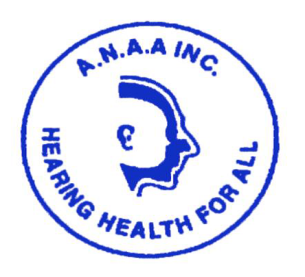  Audiometry Nurse Association of Australia Inc. represents the professional interests of Audiometry Nurses. The Association provides support, a forum for discussion on hearing health and facilitates ongoing professional development.ANAA Inc. is involved in the education and support of students in Audiometry Nursing with the ongoing edification of Clinical Advisor competencies. Registered or Enrolled Nurses can undertake studies in Audiometry Nursing through the Australian College of Nursing. The ANAA Inc. Scholarship has been established to help support Registered and Enrolled Nurses to undertake post-graduate studies in Audiometry Nursing so that they may pursue a career working in Audiometry Nursing services. The funds provided may be used to assist with costs involved in completing a post-graduate course of study.The Australian College of Nursing offers two Audiometry Nursing subjects as part of the Continuing Education Program.Both subjects 241 Audiometry Nursing & 242 Clinical issues in Audiometry Nursing must be successfully completed in order to practice as an Audiometry Nurse60 hours of Clinical placement will be required whilst studying 242 'Clinical issues in Audiometry Nursing'. Eligibility:  To be eligible for the scholarship, you must be employed within the Australian public health sector and have current AHPRA registration as an RN, EEN or EN with a view to employment within the specialty of Audiometry Nursing Services within Community Health.Please ensure you are also compliant and up-to-date with all mandatory education as per the State/Territory local Health Department policy.Scholarship Tenure and Value: A total of one scholarship will be awarded in term 1 2024 and one scholarship in term 3 2024. This will be provided at the discretion of the executive committee. Applicants are expected to complete the course within a 12-month period. Scholarship will be revoked if not enrolled in subject 242 within 12 months of commencement of subject 241.The Scholarship recipient will at the successful completion of subject 241 ‘Audiometry Nursing’ receive a scholarship for the total amount of the current cost of subject 242 ‘Clinical Issues in Audiometry Nursing’. This will be paid after census of that term.Successful applicants will be notified prior to the commencement of the second subject.Where the Scholarship recipient does not complete the Audiometry Nursing Course the ANNA Inc. executive committee will request FULL repayment of scholarship funding.At completion of the course a copy of the course certificate will be provided to the scholarship committee. Your letter of application should include:1. A professional covering letter which addresses your objectives for the course and employment within the specialty area2. A receipted copy of your course enrolment 3. A current Curriculum Vitae detailing professional activity in the last 2 years4. A copy of your current AHPRA registration.5. A letter of support from your current manager OR two professional references        	where a letter of support is not available. How to Apply: Please submit a letter of application by:February 15th 2024 to: Kirsten Biddle - Secretary ANAA Inc.  Email Address: Kirsten.biddle@health.nsw.gov.auPostal Address: Inverell Community Health PO BOX 701 INVERELL. NSW. 2360